
ВНИМАНИЕ !!! 30 марта 2020 года -  начало 4 четверти!!!                С 30 марта 2020 года до особого распоряжения обучение в МАОУ «Школа № 59» будет проводиться с использованием электронных форм и дистанционных образовательных технологий на платформе Дневник.ру.         Дополнительно, по согласованию с обучающимися и их родителями могут быть использованы в образовательных целях следующие платформы:   Учи.ру        Российская электронная школа      Я Класс        Фоксфорд       Московская электронная школа       Кодвардс      Мобильное электронное образование         Интернет урок     Skype       Zoom       YouTube         Яндекс.Учебник              Комплект методических рекомендаций для обучающихся и их родителей (законных представителей) по использованию образовательных платформ размещены на сайте Дневник.ру в разделе «Помощь» и на сайте МАОУ «Школа № 59» на главной странице вкладка «Документы по электронному журналу ДНЕВНИК.РУ».Телефон горячей линии для связи с администрацией школыТелефон горячей линии для связи с администрацией школы 30 марта 2020 года -  начало 4 четверти!!!                С 30 марта 2020 года до особого распоряжения обучение в МАОУ «Школа № 59» будет проводиться с использованием электронных форм и дистанционных образовательных технологий на платформе Дневник.ру.         Дополнительно, по согласованию с обучающимися и их родителями могут быть использованы в образовательных целях следующие платформы:   Учи.ру        Российская электронная школа      Я Класс        Фоксфорд       Московская электронная школа       Кодвардс      Мобильное электронное образование         Интернет урок     Skype       Zoom       YouTube         Яндекс.Учебник              Комплект методических рекомендаций для обучающихся и их родителей (законных представителей) по использованию образовательных платформ размещены на сайте Дневник.ру в разделе «Помощь» и на сайте МАОУ «Школа № 59» на главной странице вкладка «Документы по электронному журналу ДНЕВНИК.РУ».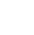 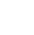 8(831)298-23-74 30 марта 2020 года -  начало 4 четверти!!!                С 30 марта 2020 года до особого распоряжения обучение в МАОУ «Школа № 59» будет проводиться с использованием электронных форм и дистанционных образовательных технологий на платформе Дневник.ру.         Дополнительно, по согласованию с обучающимися и их родителями могут быть использованы в образовательных целях следующие платформы:   Учи.ру        Российская электронная школа      Я Класс        Фоксфорд       Московская электронная школа       Кодвардс      Мобильное электронное образование         Интернет урок     Skype       Zoom       YouTube         Яндекс.Учебник              Комплект методических рекомендаций для обучающихся и их родителей (законных представителей) по использованию образовательных платформ размещены на сайте Дневник.ру в разделе «Помощь» и на сайте МАОУ «Школа № 59» на главной странице вкладка «Документы по электронному журналу ДНЕВНИК.РУ».8(831)298-23-74 30 марта 2020 года -  начало 4 четверти!!!                С 30 марта 2020 года до особого распоряжения обучение в МАОУ «Школа № 59» будет проводиться с использованием электронных форм и дистанционных образовательных технологий на платформе Дневник.ру.         Дополнительно, по согласованию с обучающимися и их родителями могут быть использованы в образовательных целях следующие платформы:   Учи.ру        Российская электронная школа      Я Класс        Фоксфорд       Московская электронная школа       Кодвардс      Мобильное электронное образование         Интернет урок     Skype       Zoom       YouTube         Яндекс.Учебник              Комплект методических рекомендаций для обучающихся и их родителей (законных представителей) по использованию образовательных платформ размещены на сайте Дневник.ру в разделе «Помощь» и на сайте МАОУ «Школа № 59» на главной странице вкладка «Документы по электронному журналу ДНЕВНИК.РУ».